Όνομα:…………………… Ημερομηνία:……………………Σχήματα Λόγου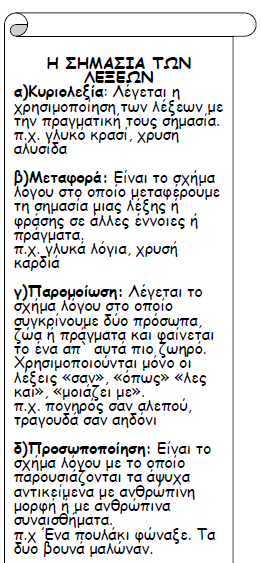 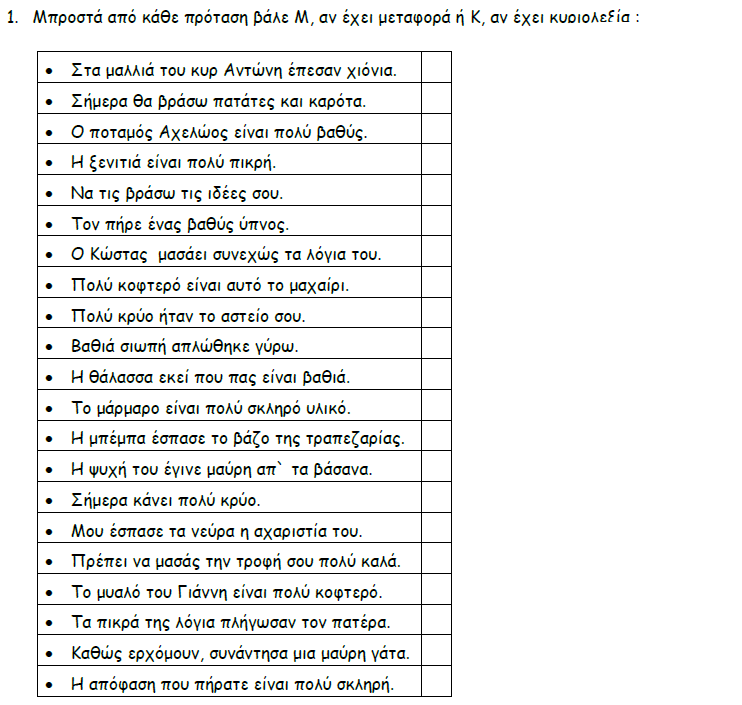 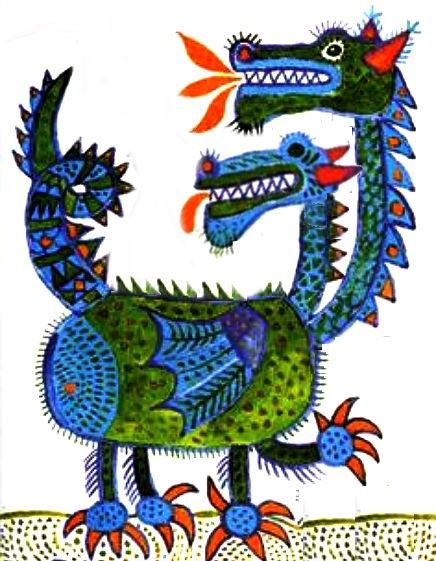 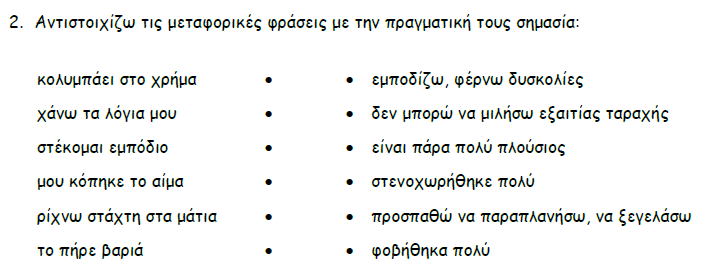 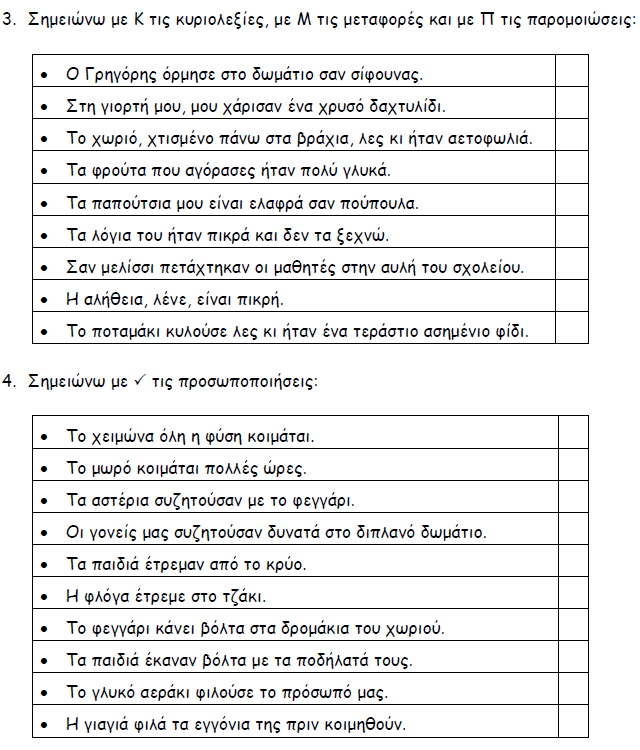 